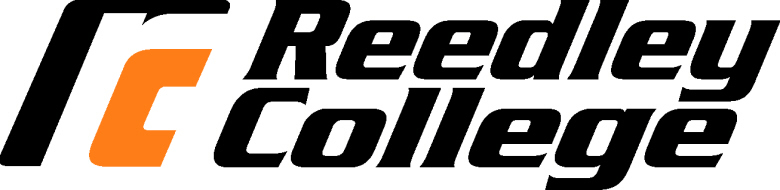 Calendar Communication 1: Public SpeakingMWF 10:00-10:50 ClassInstructor: James Bartram The Final is scheduled for Monday 12/10 11:00-11:50Final will include Chapters Part 7, and Lecture Notes Required ReadingRequired ReadingWeek 1AugustAugust Online Reading Online Reading8/13MonCourse introduction Course introduction 8/15WedIntroduction speeches StorytellingIntroduction speeches Storytelling8/17FriStorytelling Cont.Storytelling Cont.Week 2Part 1Part 18/20MonSpeech AnxietySpeech Anxiety8/22WedCommunication ProcessCommunication Process8/24FriFirst Speech Assigned – Storytelling or AutobiographyFirst Speech Assigned – Storytelling or AutobiographyWeek 3Parts 3 & 5Parts 3 & 58/27MonOrganizing & Outlining (in class activity)Organizing & Outlining (in class activity)8/29WedOrganizing & Outlining Cont.Organizing & Outlining Cont.8/31FriDelivery & ListeningDelivery & ListeningWeek 4                             September                             September9/3MonLabor Day NO CLASSLabor Day NO CLASS9/5WedOutline workshop speech dates assignedOutline workshop speech dates assigned2 copies requiredIn class2 copies requiredIn class9/7FriStorytelling Outlines Due on CanvasQuiz 1 (Syllabus, On line reading, Parts 1, 3, 5 & Lecture notes)Storytelling Outlines Due on CanvasQuiz 1 (Syllabus, On line reading, Parts 1, 3, 5 & Lecture notes)Week 59/10MonStorytelling or Autobiographical SpeechesStorytelling or Autobiographical Speeches9/12WedStorytelling or Autobiographical SpeechesStorytelling or Autobiographical Speeches9/14FriStorytelling or Autobiographical SpeechesSecond Speech Assigned – Informative (Chapter 22)Storytelling or Autobiographical SpeechesSecond Speech Assigned – Informative (Chapter 22)Week 6Part 2Part 29/17MonAudience Attitudes & ValuesAudience Attitudes & Values9/19WedAudience Attitudes & Values Cont.Audience Attitudes & Values Cont.9/21FriLibrary Research References & APA formatLibrary Research References & APA formatWeek 7Part 4Part 49/24MonSupporting Materials & Responsible KnowledgeSupporting Materials & Responsible Knowledge9/26WedIntroductions & ConclusionsIntroductions & Conclusions9/28FriOrganizing cont.Organizing cont.Week 8                               October                               OctoberPart 6Part 610/1MonPresentation Aids & Using Power PointPresentation Aids & Using Power Point10/3WedAids Cont.Aids Cont.10/4FriProfessional Speech CritiquesProfessional Speech CritiquesWeek 910/8MonOutline Workshop speech dates assignedProfessional Speech Critique workshopOutline Workshop speech dates assignedProfessional Speech Critique workshop2 copies of BOTHrequired in class2 copies of BOTHrequired in class10/10WedInformative Outlines Due on CanvasQuiz 2 (Parts 2,4, 6 & Lecture notes)  Informative Outlines Due on CanvasQuiz 2 (Parts 2,4, 6 & Lecture notes)  10/12FriInformative SpeechesAssign Third Speech - PersuasionInformative SpeechesAssign Third Speech - PersuasionWeek 1010/15MonInformative SpeechesInformative Speeches10/17WedInformative SpeechesInformative Speeches10/19FriInformative SpeechesInformative SpeechesWeek 11Part 7Part 710/22MonPersuasive Strategies Spoken WordPersuasive Strategies Spoken Word10/24WedFundamental forms of proofFundamental forms of proof10/26FriMotivation & FallaciesMotivation & FallaciesWeek 1210/29MonMonCritical ThinkingCritical Thinking10/31WedWedCT continuedCT continued11/2FriFriOutline workshop – speech dates assignedOutline workshop – speech dates assigned2 copies requiredIn classWeek 13NovemberNovember11/5MonMonPersuasive Outlines Due on CanvasProfessional Speech Critiques Due on CanvasPersuasive SpeechesPersuasive Outlines Due on CanvasProfessional Speech Critiques Due on CanvasPersuasive Speeches11/7WedWedPersuasive SpeechesPersuasive Speeches11/9FriFriPersuasive SpeechesPersuasive SpeechesWeek 1411/12MonMonVeterans Day, NO CLASSVeterans Day, NO CLASS11/14WedWedPersuasive SpeechesPersuasive Speeches11/16FriFriPersuasive SpeechesPersuasive SpeechesWeek 1511/19MonMonPersuasive SpeechesPersuasive Speeches11/21WedWedPersuasive SpeechesPersuasive Speeches11/23FriFriThanksgiving NO CLASSThanksgiving NO CLASSWeek 1611/26MonMonSkill Development Day 1Skill Development Day 111/28WedWedSkill Development Day 2Skill Development Day 211/29FriFriAssign Final Speech – CeremonialCeremonial Speech LectureAssign Final Speech – CeremonialCeremonial Speech LectureWeek 17                           December                           December12/3MonMonFun with Ceremonial SpeechesFun with Ceremonial Speeches12/5WedWedCeremonial SpeechesCeremonial Speeches12/7FriFriCeremonial SpeechesCeremonial SpeechesWeek 18Finals Week (Check the RC Fall 2018 Finals Schedule)Finals Week (Check the RC Fall 2018 Finals Schedule)